				COLLECTIVITÉ DE SAINT-MARTIN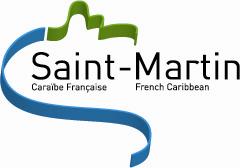 DECLARATION DES MEUBLES DE TOURISMEA adresser à la Collectivité Territoriale de Saint-Martin(Pôle Développement Economique – Direction du Tourisme)Délibération XXXXXA - IDENTIFICATION DU DECLARANTNOM :      ………………………………………. PRENOM :     ………………………………………………………………………………            ADRESSE : ………………………………………………………………………………………………………………………….................................………………………………………………………………………………………………………………………………………………………………………….CODE POSTAL  : ……………….     COMMUNE : ………………………………………..     PAYS  : …………………………………………….N° DE TELEPHONE : ……………………………… ADRESSE EMAIL: ……………………………………………………………………………….ADRESSE DU MEUBLE DE TOURISME :……………………………………………………………………………………………………..............…………………………………………………………………………………………………………………………………………………………………………….CODE POSTAL : ………………..       COMMUNE : ……………………………………………………………………………………………………..B - IDENTIFICATION DU MEUBLE DE TOURISMENOMBRE DE PIECES COMPOSANT LE MEUBLE: (………….)                                        NOMBRE DE LITS : (………….)TYPE DE BIEN :                                                                                                      STATUT DU BIEN :       Maison individuelle                                                                                              Résidence principale      Appartement                                                                                                         Autre FAIT A ………………………………………………………….                                         LE…………………………………………………………….								SIGNATURE :Avertissement :Tout changement concernant les informations fournies ci-dessus devra faire l’objet d’une nouvelle déclaration en Collectivité.COLLECTIVITÉ DE SAINT-MARTINRécépissé de déclaration en Collectivité de location de meublé de tourismeIl est donné récépissé de la déclaration en Collectivité de mise en location d’un meublé de tourisme situé à : Adresse: ………………………………………………………………………………………………………………………………………………………………………………………………………………………………………Code postal: ………………                                       Commune: …………………………………………….Il est donné récépissé de la déclaration en Collectivité au déclarant ci-après dénommé: NOM, Prénom: ………………………………………………………Adresse: ……………………………………………………………………………………………………………………………………………………………………………………………………………………………………Code postal: ……………                                            Commune: …………………………………………….				       Pays: ………………………………………………….				       Fait à ……………………………, le…………………				       Cachet de la Collectivité                                                                                  